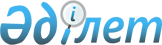 Об утверждении Перечня категорий граждан, пользующихся физкультурно-оздоровительными услугами бесплатноПостановление акимата Сарыкольского района Костанайской области от 3 апреля 2018 года № 90. Зарегистрировано Департаментом юстиции Костанайской области 25 апреля 2018 года № 7724
      В соответствии со статьей 31 Закона Республики Казахстан от 23 января 2001 года "О местном государственном управлении и самоуправлении в Республике Казахстан", статьей 48 Закона Республики Казахстан от 3 июля 2014 года "О физической культуре и спорте" акимат Сарыкольского района ПОСТАНОВЛЯЕТ:
      1. Утвердить прилагаемый Перечень категорий граждан, пользующихся физкультурно-оздоровительными услугами бесплатно, согласно приложению к настоящему постановлению.
      2. Государственному учреждению "Отдел спорта акимата Сарыкольского района" в установленном законодательством Республики Казахстан порядке обеспечить:
      1) государственную регистрацию настоящего постановления в территориальном органе юстиции;
      2) в течение десяти календарных дней со дня государственной регистрации настоящего постановления направление его копии в бумажном и электронном виде на казахском и русском языках в Республиканское государственное предприятие на праве хозяйственного ведения "Республиканский центр правовой информации" для официального опубликования и включения в Эталонный контрольный банк нормативных правовых актов Республики Казахстан;
      3) размещение настоящего постановления на интернет-ресурсе акимата Сарыкольского района после его официального опубликования.
      3. Контроль за исполнением настоящего постановления возложить на заместителя акима района по социальным вопросам.
      4. Настоящее постановление вводится в действие по истечении десяти календарных дней после дня его первого официального опубликования. Перечень категорий граждан, пользующихся физкультурно-оздоровительными услугами бесплатно
       Примечание: Данный перечень распространяется на государственные физкультурно-оздоровительные и спортивные сооружения.
					© 2012. РГП на ПХВ «Институт законодательства и правовой информации Республики Казахстан» Министерства юстиции Республики Казахстан
				
      Аким Сарыкольского района

Э. Кузенбаев
Утверждено
постановлением акимата
от 3 апреля 2018 года № 90
№
Категории граждан
Размеры льгот
1
Дети до 7 лет
Бесплатно
2
Дети-школьники из многодетных семей
Бесплатно
3
Дети-школьники из детских домов
Бесплатно
4
Спортсмены ветераны
Бесплатно
5
Школьники 
Бесплатно
6
Студенты
Бесплатно
7
Пенсионеры
Бесплатно